Консультация для родителейРисование пальчиками "Ёлочка в огоньках сияет"ранний дошкольный возраст"Ум ребёнка на кончиках его пальцев".А.С. Макаренко.Даже для самых маленьких детишек рисование может стать одним из самых любимых и полезных занятий. Дети в возрасте 1-2 лет ещё слишком малы, чтобы использовать кисточку, или карандаши, поэтому самый доступный способ рисования для таких малышей – рисование пальчиками. И на самом деле рисование пальчиками очень лёгкое и простое занятие – макай пальчик в краску и рисуй. Заметим, даже у начинающего рисовать ребёнка получаются очень красивые работы.

К тому же в наше время появилось множество различных специальных красок для рисования пальчиками – они легко смываются с рук и хорошо отстирываются с одежды. Можно и самим приготовить краски для рисования пальчиками. Для этого вы можете развести гуашь маленьким количеством воды, добавив в неё несколько капель моющего средства для мытья посуды или крахмал.

Для рисования пальчиками, желательно использовать большой лист бумаги. Чем больше лист бумаги, тем лучше для рисования пальчиками. Очень хороший вариант – оставшиеся после ремонта неиспользованные рулонные обои – переверните их узором вниз, а на внутренней – белой стороне смело рисуйте пальчиками!

Ход работы
1. Ребёнок опускает кончик пальчика в краску. Следите, чтобы малыш поверхностно опускал пальчик в баночку с краской.
2. Покажите ребёнку, как ставить на листе бумаги пальчиком точки, рисовать мазки, проводить линии. При необходимости возьмите руку ребёнка в свою и нарисуйте несколько точек.
3. При смене цвета пальчик промываем в мисочке с водой и вытираем тряпочкой.
Существует несколько техник рисования пальчиком:
- рисуем пальчиками, а именно: кончиками пальцев ставим точки, проводим пальчиками линии, прикладываем пальчики (раскрасим 1–2 пальчика и приложим их к бумаге – выйдут звёздочки, деревья, кустики), соберём пальчики в пучок (таким образом, получаем цветы и зимние снежинки).
Ребёнку будет интереснее украшать точками заранее нарисованные предметы (подсолнух, мухомор, божью коровку, рисовать кружочки на платье и т.д.) или дополнять сюжетные картинки (рисовать падающий дождь, горошек для петушка и т.д.).- рисуем кулачком со стороны большого пальчика (выйдут красивые розы, улитки, ракушки);
- рисуем полураскрытым кулачком, к примеру, так можем рисовать радугу, бананы и т. д.;
- рисуем ладошкой, при этом пальчики могут быть сомкнуты (бабочка — вертикально прикладываем к бумаге две разукрашенные ладошки, рыбка — одна ладошка, приложенная к бумаге горизонтально).

Преимущества рисования пальчиками
Возможности и преимущества, которые открывают пальчиковые краски, велики. Разумеется, рисование пальчиками само по себе развивает воображение, творческие и художественные способности, произвольности (умения играть по правилам и выполнять инструкции), художественный вкус. Ребёнок начинает более глубоко чувствовать цвета и их оттенки. Рисование пальчиками тренирует мелкую моторику рук, что не только подготавливает кисть руки к рисованию при помощи всяческих предметов и письму, но и благотворно сказывается на развитии отдела мозга, отвечающего за мышление и речь.

Когда ребёнок подрастёт и начнёт рисовать кисточками и карандашами, не оставляйте занятия с пальчиковыми красками. Ведь именно теперь перед чадом открываются новые возможности для творчества и развития фантазии. Ребёнок может использовать различные движения рук для получения желаемых картин, что развивает его пространственное и образное мышление. Позвольте малышу рисовать обеими руками, чтобы активно тренировать оба полушария мозга.

Конечно, обратите внимание на настроение крохи — не предлагайте заниматься рисованием пальчиками, если он этого не хочет. Приложите все усилия, чтобы рисование пальчиками доставляло ребёнку радость, хвалите его и восторгайтесь работами. Тогда рисование пальчиками станет не просто увлекательным занятием, раскрепощающим творческие способности, но и отличной терапией для расслабления и нейтрализации негативных мыслей.
Пальчиковые краски – лучшее средство для первого знакомства малыша с рисованием.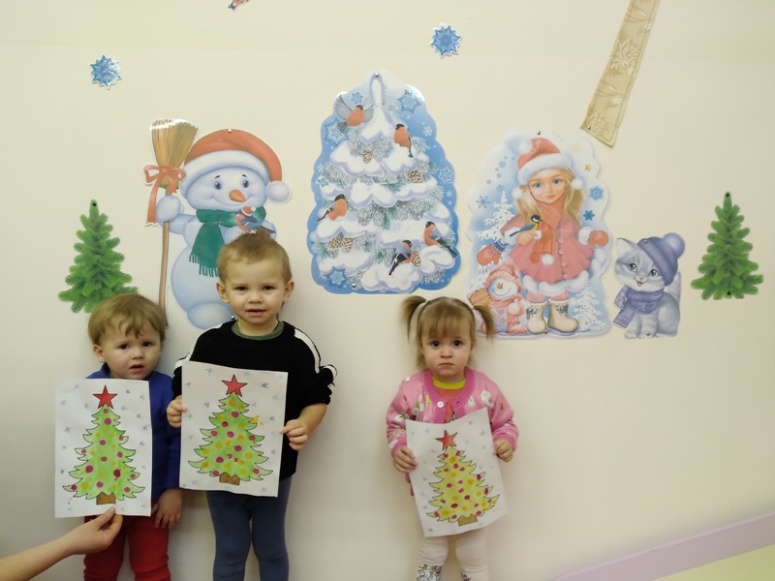 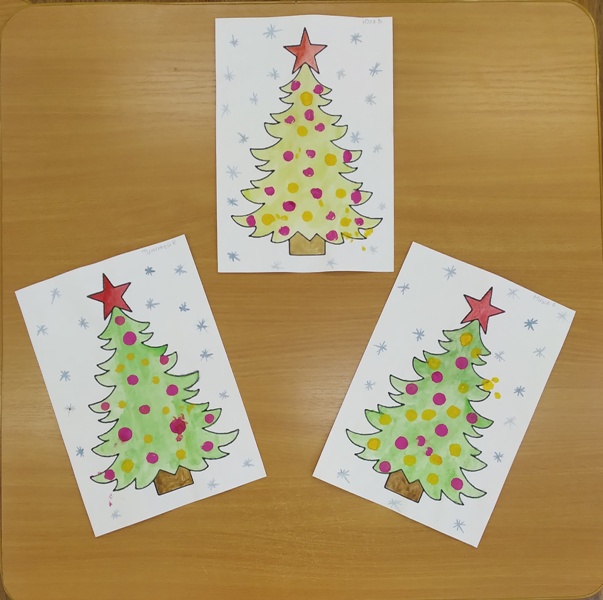 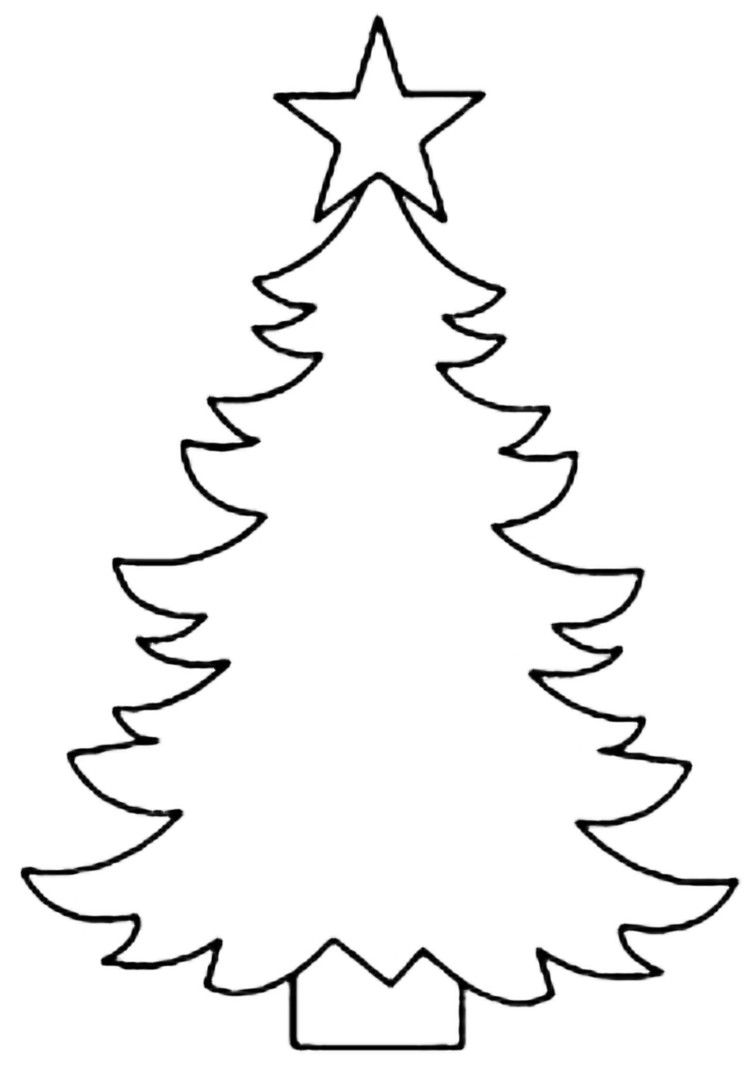 